Годовой  отчёт по работе автоклуба п. Одоев за 2020г.Национальный проект «Культура» оказался для Одоевского района максимально важным, т.к. на его территории находятся более 134 населённых пунктов. Главная задача автоклуба — привезти праздник в каждое село и  деревню, пусть там даже всего пара домов.Национальный проект «Культура» направлен на то, чтобы каждый житель района, живущий, даже в самой удалённой сельской местности, смог ощутить на себе заботу и доступность сферы культуры.Структурное подразделение  «Автоклуб» существует на базе МБУК «ЦНТиК» для вне стационарного обслуживание населения.В задачи агитбригады автоклуба входит обеспечение населения отдалённых населённых пунктов, где нет стационарных клубных помещений, культурно массовым досугом.Приоритетными направлениями в работе автоклуба являются -сохранение народных традиций района, фольклорного народного творчества,-пропаганда здорового образа жизни у детей и молодёжи,-патриотическое воспитание,- работа с семьями,- пропаганда российского песенного творчества,-привлечение талантливых исполнителей к концертной деятельности,-привлечение талантливых творческих людей района и ознакомление с их индивидуальным творчеством.Основные формы мероприятий:-детские игровые программы,-программы со спортивным уклоном,-занимательно-познавательные программы,-концерты. По итогам года проведено 32 мероприятия, из них платных-8. Посещения на мероприятиях составили 1943 человека, из них 400 человек на платной основе.Детские мероприятия (до 14лет)—5, из них 5 платных. Посещения составили-433человека, из них на платных мероприятиях 343.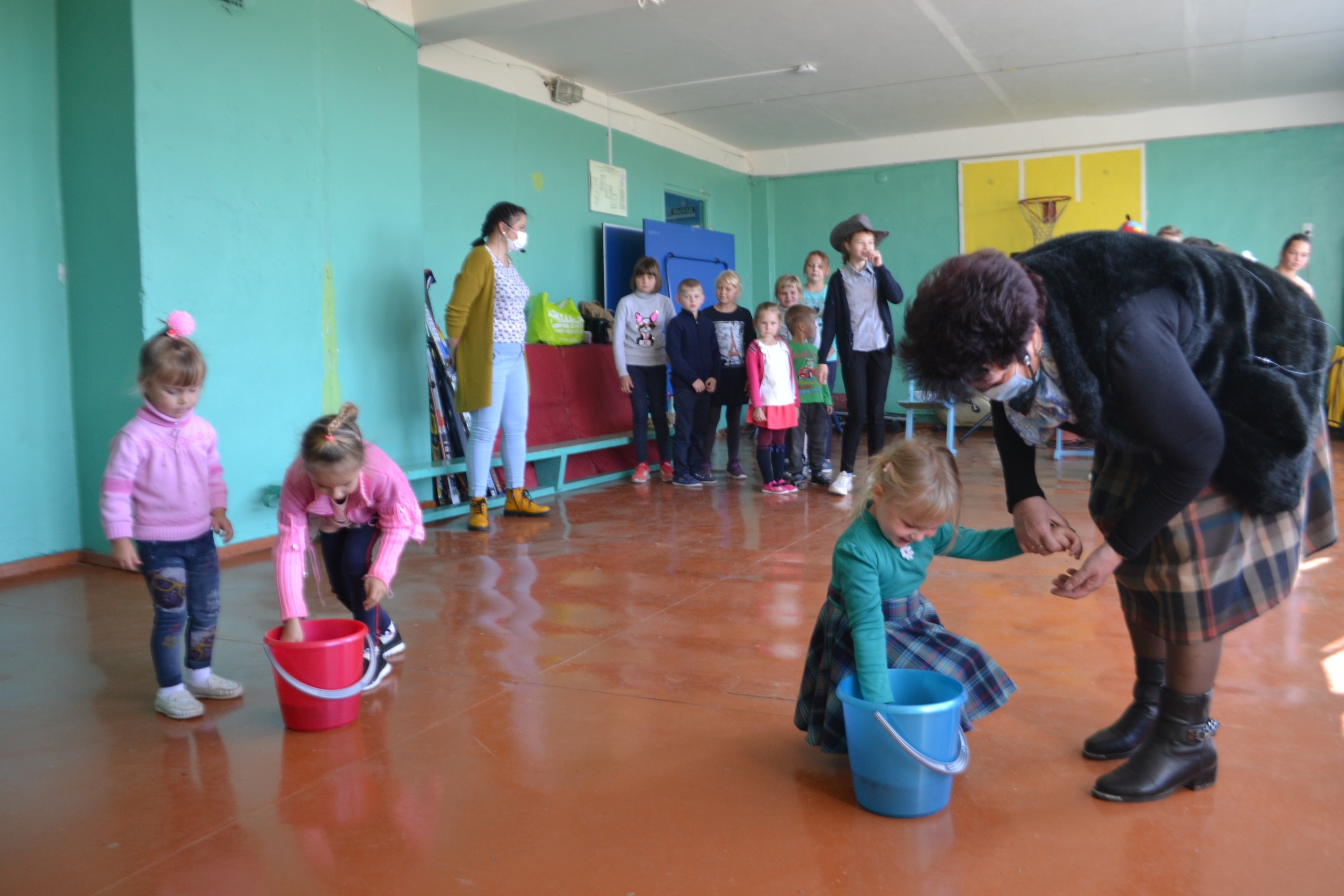 Прошедший год был тяжёлым для всей страны. Перевод школ на онлайн обучение, не позволил в полной мере охватить все направления работы.Основная работа по концертной деятельности автоклуба проходит в весенне-летний период, так как концерты проходят на открытых площадках деревенских улиц. Благодаря транспорту и улучшению качества дорог в Одоевском районе, у нас появилась возможность доехать до самых дальних населённых пунктов.Предварительно развозятся афиши о времени концерта и люди с благодарностью приходят и слушают самодеятельных артистов. Сопереживают грустным песням, танцуют под весёлые композиции. 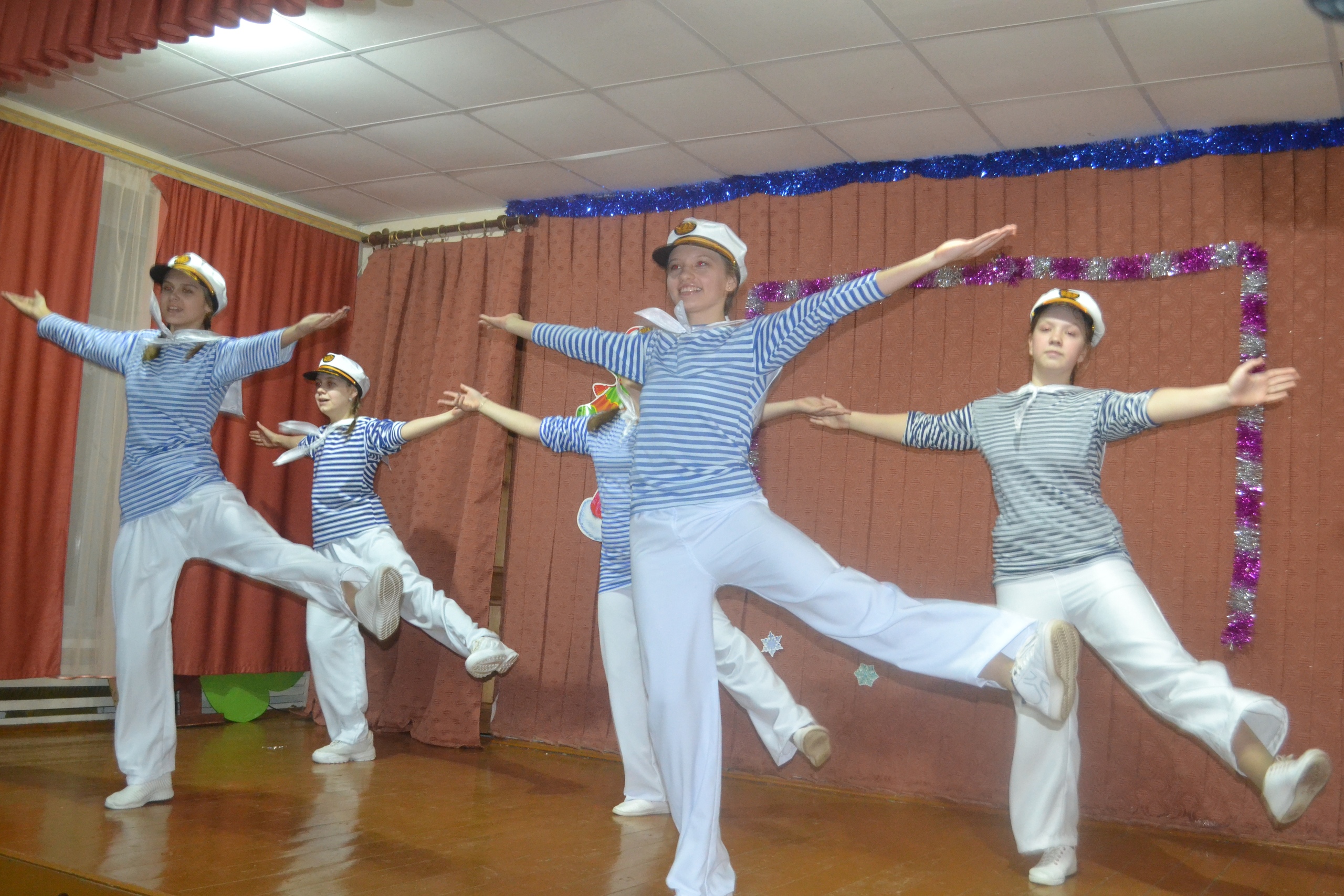 Непременно звучат просьбы и приглашения на следующий приезд.    Послушать песни любимых исполнителей приходят люди разного возраста. И каждый слушатель получает свой заряд бодрости и хорошего настроения. Часто звучат просьбы об исполнении той или иной песни. И репертуар артистов Автоклуба в который входят песни 80-90 гг, а так же хиты современной эстрады позволяет удовлетворить практически все просьбы.      Проект «Лето во дворах» в этом году был особенно актуален в связи сан эпидемиологической обстановкой в стране. Мини концерты посвящённые 75-летию Победы прошли во всех районах посёлка Одоев. 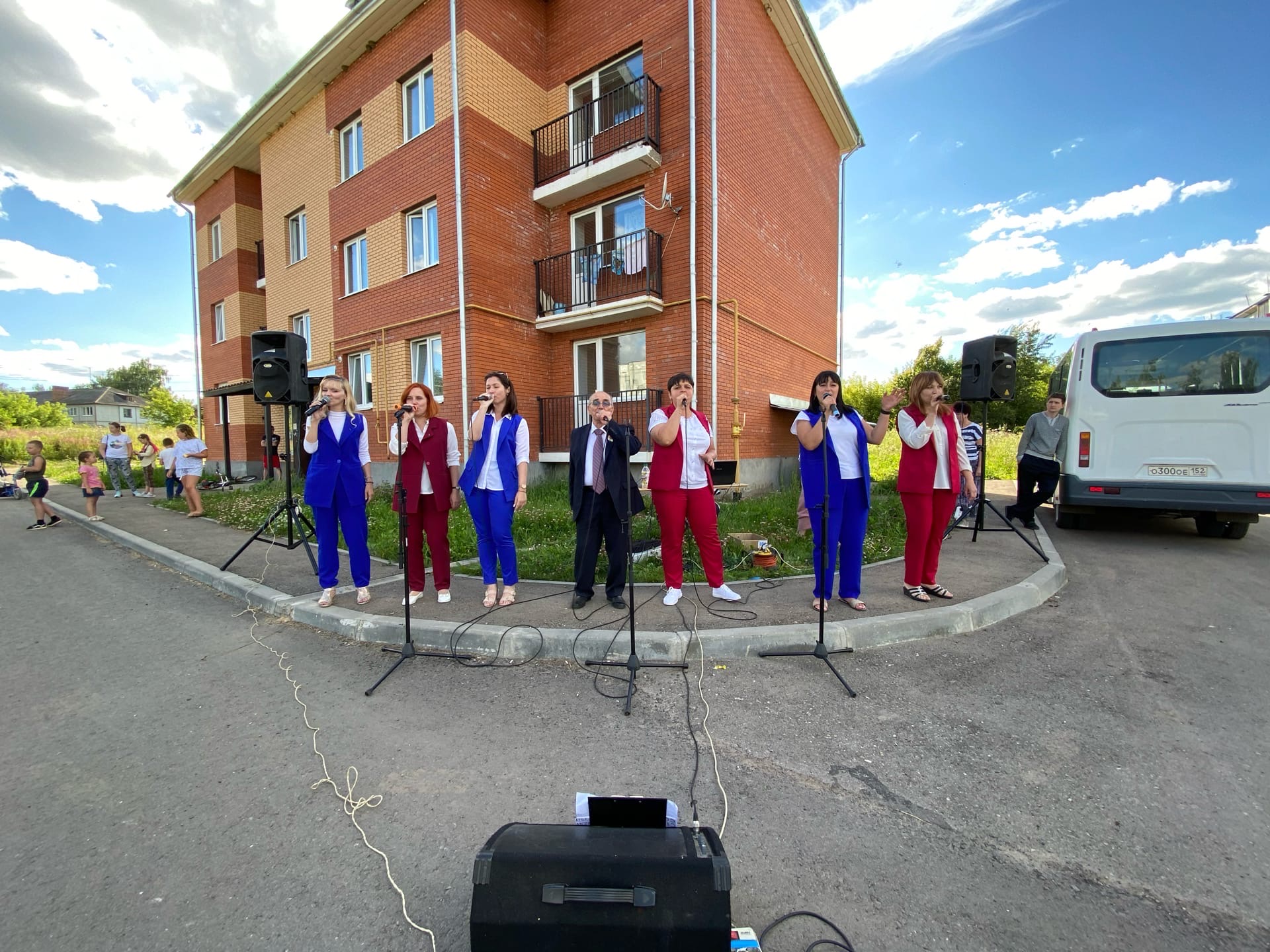    Автоклуб осуществил выезды с мини концертами во все районы поселка Одоева и Одоевского района, где проживают ветераны Великой Отечественной войны. Это с. Анаставово и с. Головинское. Мини концерт, в рамках  акции «Парад Побед» в с. Головинском можно посмотреть в онлайн формате.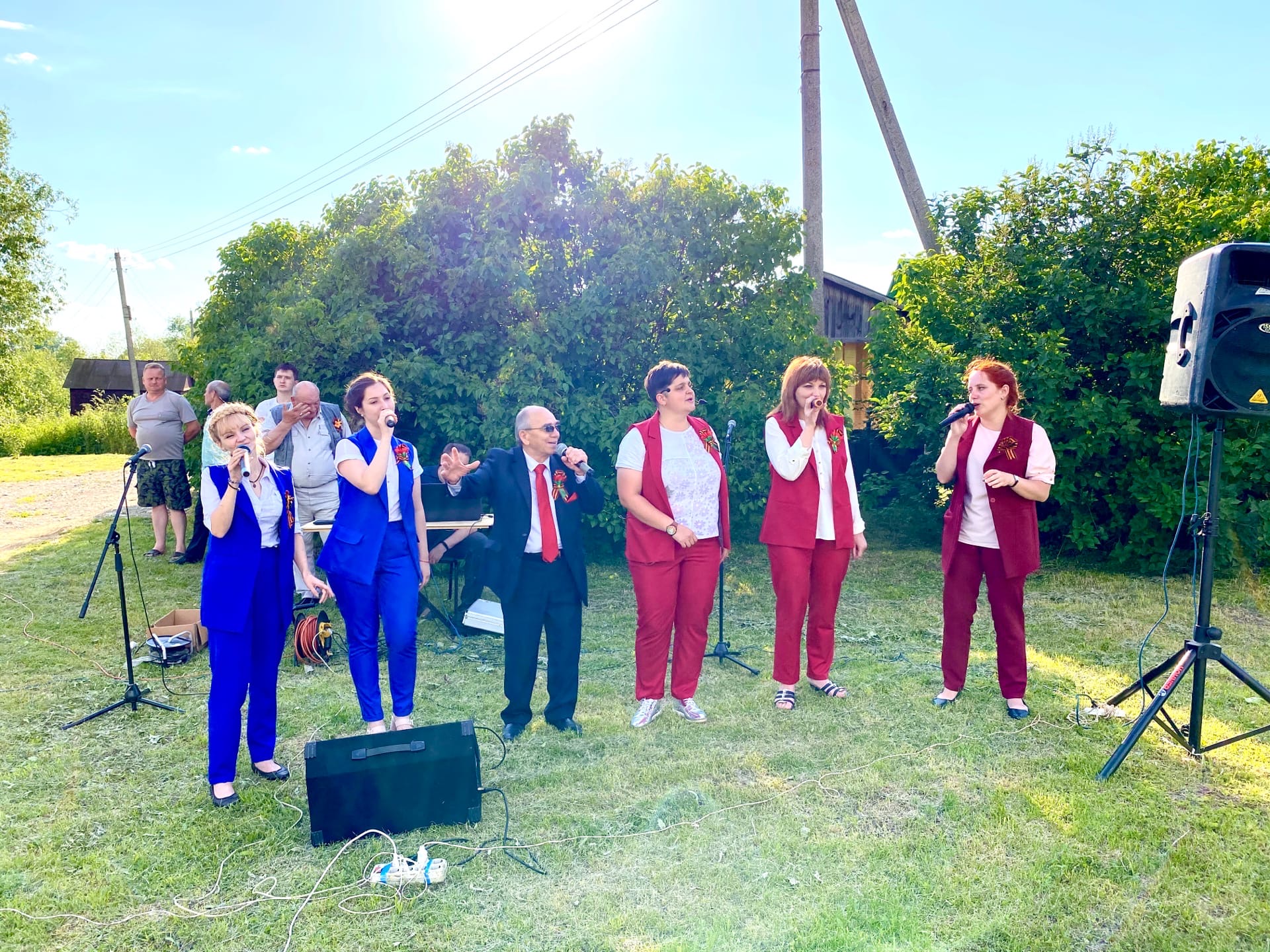      Патриотическое воспитание- одно из важных направлений в работе автоклуба.      Встречи школьников с участниками последствий ликвидаций на аварии Чернобыльской АЭС в программе «Чернобыльский колокол», позволяет детям узнать многое о закрытых страницах истории нашей страны, тем более что в районе есть зоны, пострадавшие от Чернобыльской катастрофы.     Это стало традицией.  Поколения подрастают, радует, что им это интересно.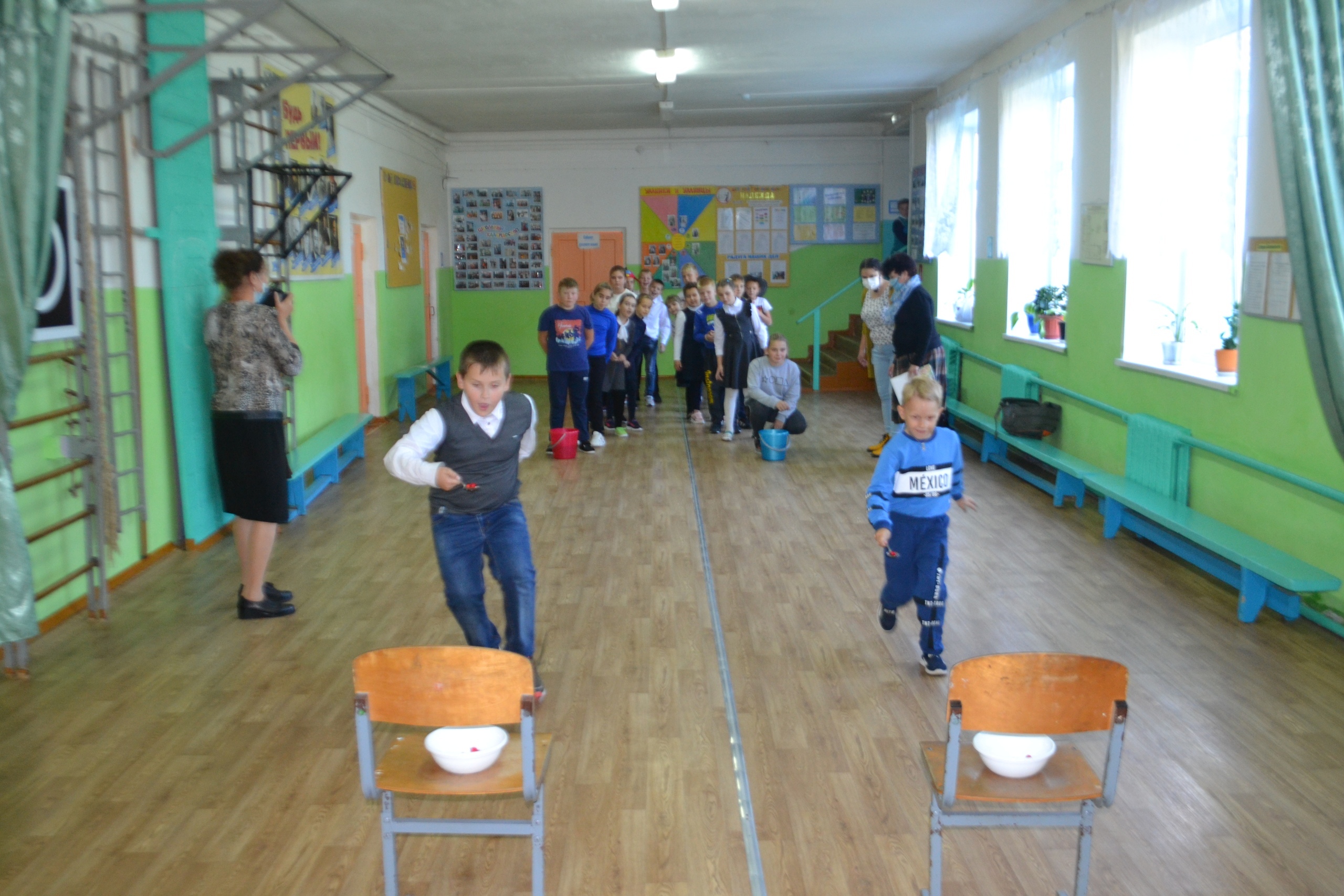      Очень помогает тесная связь со старостами деревень и сёл, с сельскими школами, а также с главами поселений.Детские мероприятия проводятся на базе сельских школ в течение осенне-зимнего периода. В весенний и летний период детские программы проводятся на улице во дворах и на детских площадках.Проведя сравнительный анализ работы с прошлым годом, заметно падение статистики в проведённых мероприятиях и их посещении.Но мы с надеждой смотрим в будущее, потому что точно знаем, что наша работа очень нужна людям, где бы они не жили, в каком бы возрасте не были.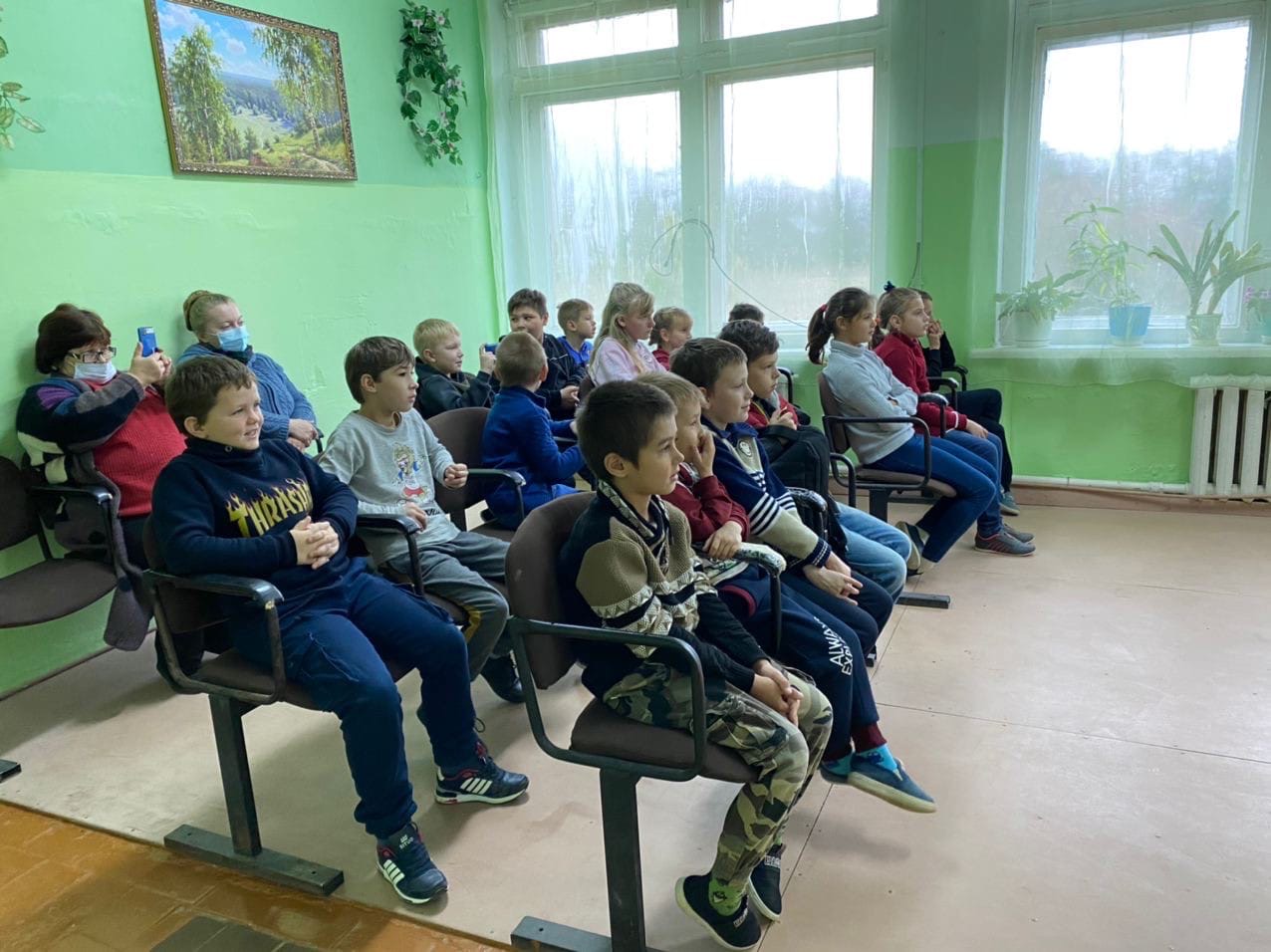 В связи с ограничениями в этом году, выполнение показателей национального проекта культуры снизилось по объективным причинам. Культурно-массовые мероприятия были отменены по всей области. Хотя, и не только запреты повлияли на уменьшение показателей, Страх перед болезнью повысил осторожность людей к посещению мероприятий. Процентная заполняемость зала в 2019 году составляла 70-80%, а в 2020 только 10% - 15% процентов. В 2020 году на летний период были распространены запреты.  Концертный марафон «Васильковое лето»  удалось провести только в середине сентября. Однако же посещение зрителями данных мероприятий было не велико. Так как основная масса жителей проживающих в деревнях и селах Одоевского района в летний период -  дачники.  В связи с этим показатели посещений мероприятий структурного подразделения «Автоклуб» были уменьшены на 50%.  Так же немаловажным фактором в работе Автоклуба стал Указ Губернатора Тульской области о самоизоляции людей старше 65 лет, в связи с чем сотрудники МБУК «ЦНТиК» старше 65 лет, и в том числе руководитель автоклуба, были переведены на удаленную работу.   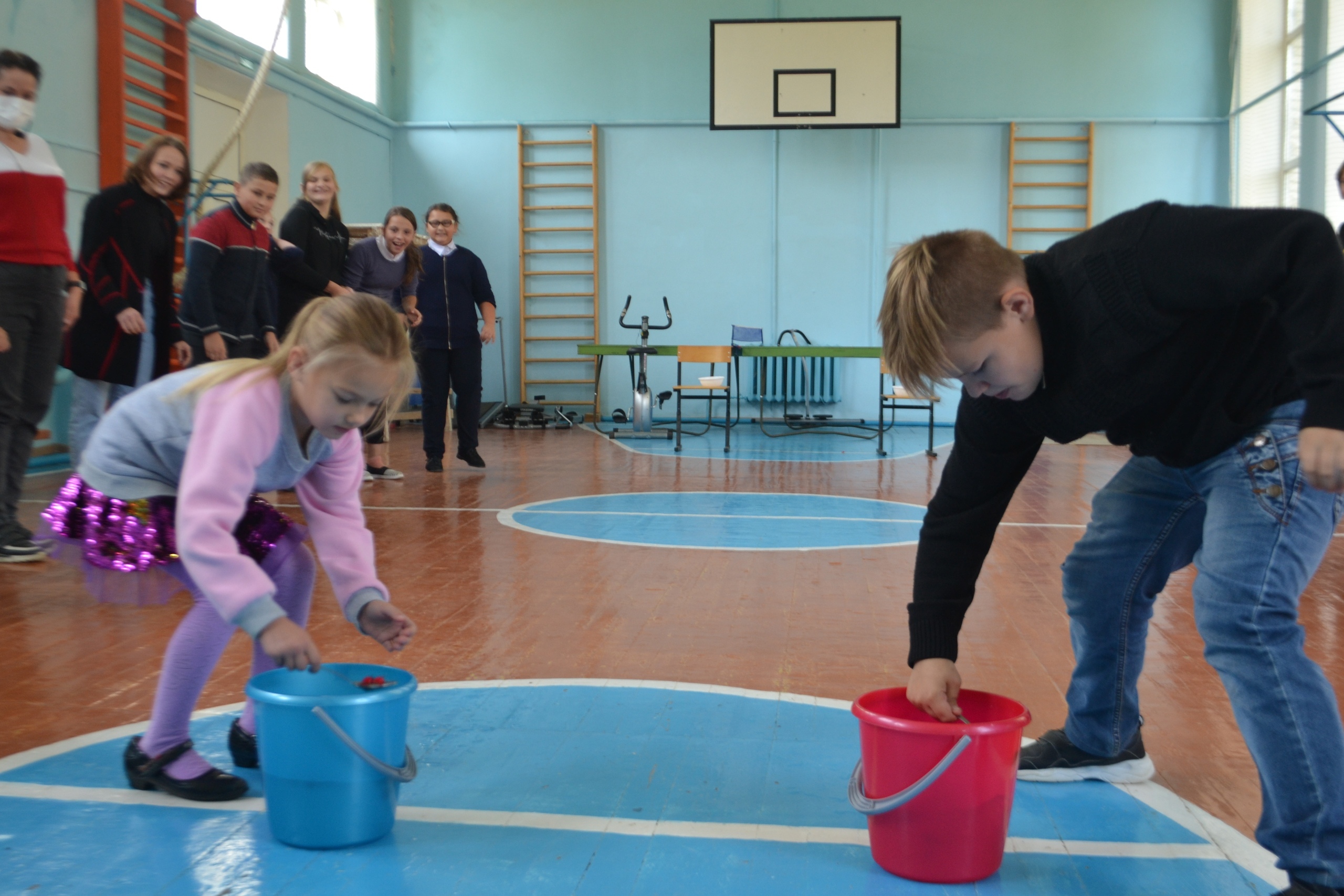 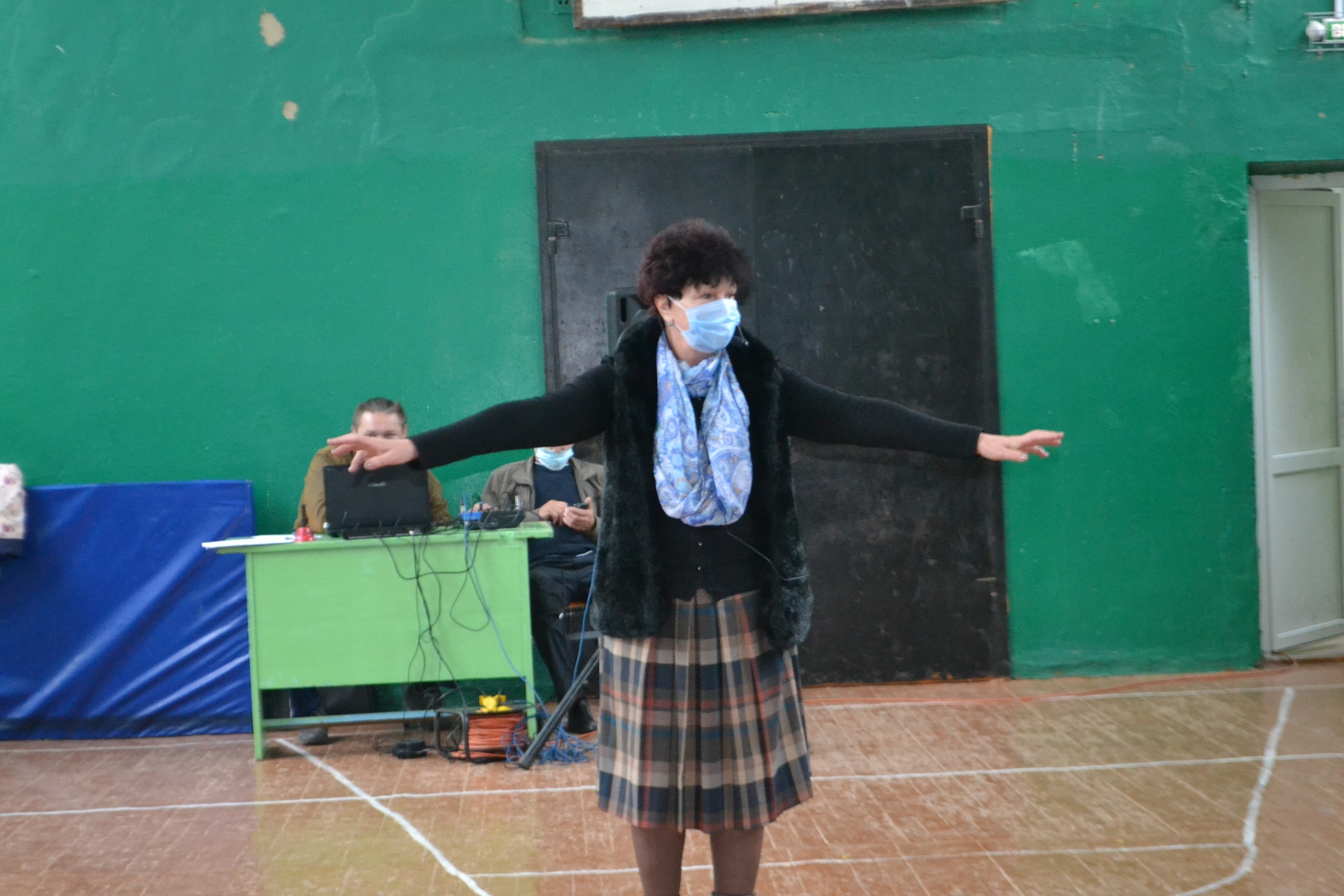 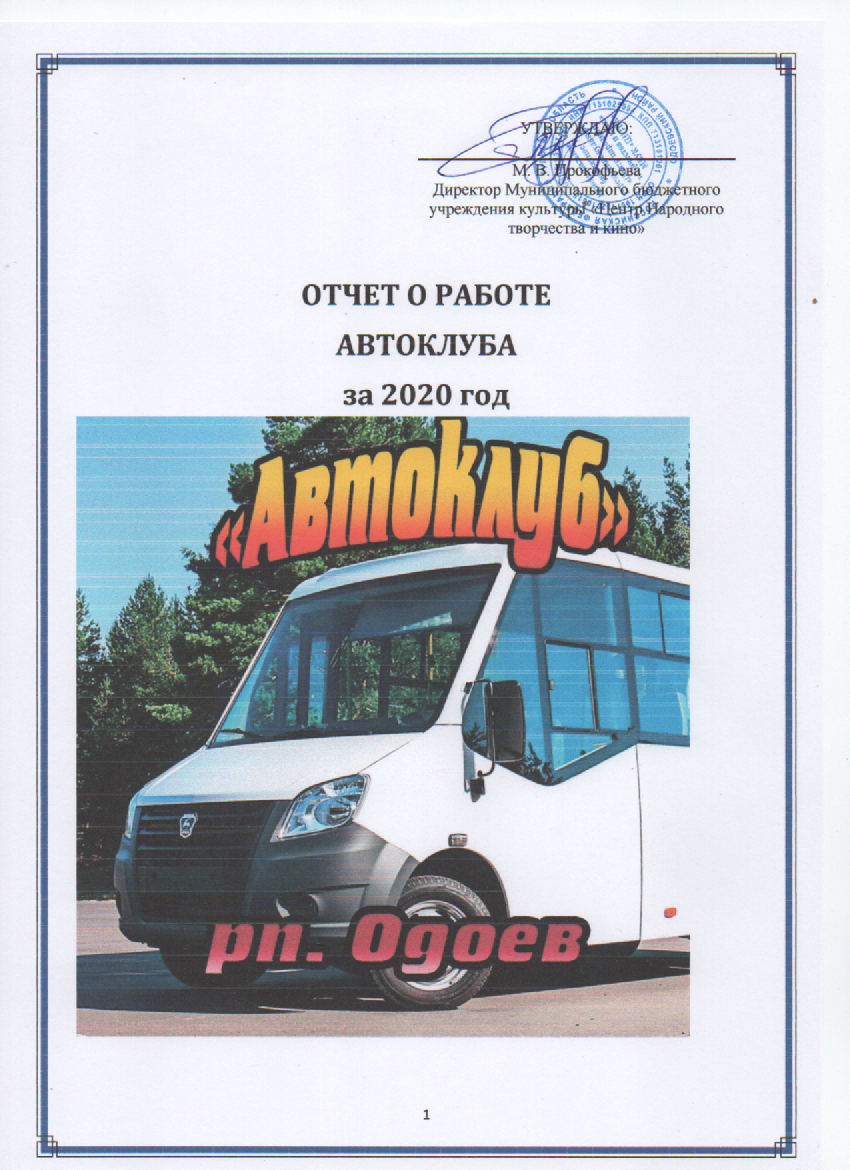 